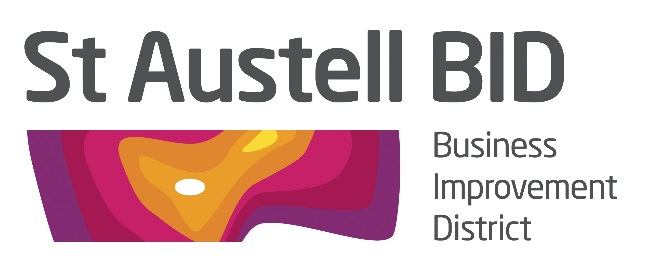 BOARD MEETINGTuesday 6th August 2019, 5.00pmCosgarne Hall , St AustellAGENDAWelcome and Apologies					RHMinutes of Previous Meeting (2nd July)			RHInsight into Cosgarne 					MPFinancial Update						GB BID Managers Roundup					AMCemetery Park Railings					BPEvents							AM/RHBanner Update						RHBiddick’s Court Update					AM/RHTraining/Business DevelopmentPirate FM Sessions					AMFeedback from Meetings					ALLAOB